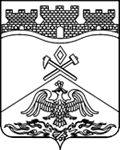                 РОССИЙСКАЯ  ФЕДЕРАЦИЯ            РОСТОВСКАЯ ОБЛАСТЬмуниципальное бюджетное общеобразовательноеучреждение г. Шахты Ростовской области 
«Средняя общеобразовательная школа №27 имени Д.И. Донского»МБОУ СОШ №27 г.Шахты346516 Россия, г. Шахты, Ростовской области, ул. Азовская, 46, тел./факс (8636)26-87-41, e-mail:russchool27@rambler.ruАДАПТИРОВАННАЯ РАБОЧАЯ ПРОГРАММАпо_____________________________________________________________(указать учебный предмет, курс)Уровень общего образования (класс)_______________________________________________________________(начальное общее, основное общее, среднее общее образование с указанием класса)Количество часов ____________Учитель________________________________________________________(Ф.И.О.)Программа разработана на основесборника программ к комплекту «Начальная школа XXI века» под общей редакцией Н.Ф.Виноградовой; М.:Вентана-Граф, 2020 и авторской программы Н.Ф.Виноградовой «Окружающий мир»; М.:Вентана-Граф, 2020.(указать примерную программу/программы, издательство, год издания при наличии)г.Шахты2020ПОЯСНИТЕЛЬНАЯ ЗАПИСКААдаптированная программа по окружающему миру в 4 классе для обучающихся с ограниченными возможностями здоровья (ОВЗ) разработана  на основе   основополагающих    документов   современного   российского   образования:     Федеральный   государственный образовательный стандарт начального общего образования. (Приказ Министерства образования и науки РФ от 6 октября 2009г. № 373-ФЗ); Федеральный закон «Об образовании в Российской Федерации» от 29 декабря 2012г. № 273-ФЗ; Приказ Министерства образования и науки РФ № 1598  от 19.12.2014  «Об   утверждении   федерального   государственного стандарта начального общего образования обучающихся с ограниченными возможностями здоровья.   Цель реализации адаптированной основной общеобразовательной программы начального общего образования (далее - АООП НОО) обучающихся с задержкой психического развития – обеспечение выполнения требований ФГОС НОО для детей с ограниченными возможностями здоровья.Данная адаптированная рабочая коррекционно-общеобразовательная программа по математике составлена на основании следующих нормативных документов:Федерального закона "Об образовании в Российской Федерации" от 29.12.2012 N 273-ФЗ (ред. от 30.12.2015)Приказа Министерства образования и науки Российской Федерации об утверждении ФГОС НОО обучающихся с ограниченными возможностями здоровья от 19 декабря 2014 г. № 15981.1. Планируемые результаты освоения учебного предметаЛичностные, метапредметные и предметные результаты  В результате изучения курса «Окружающий мир» обучающиеся на уровне начального общего образования:получат возможность расширить, систематизировать и углубить исходные представления о природных и социальных объектах и явлениях как компонентах единого мира, овладеть основами практико-ориентированных знаний о природе, человеке и обществе, приобрести целостный взгляд на мир в его органичном единстве и разнообразии природы, народов, культур и религий;обретут чувство гордости за свою Родину, российский народ и его историю, осознают свою этническую и национальную принадлежность в контексте ценностей многонационального российского общества, а также гуманистических и демократических ценностных ориентаций, способствующих формированию российской гражданской идентичности;приобретут опыт эмоционально окрашенного, личностного отношения к миру природы и культуры; ознакомятся с началами естественных и социально-гуманитарных наук в их единстве и взаимосвязях, что даст учащимся ключ (метод) к осмыслению личного опыта, позволит сделать восприятие явлений окружающего мира более понятными, знакомыми и предсказуемыми, определить свое место в ближайшем окружении;получат возможность осознать свое место в мире на основе единства рационально-научного познания и эмоционально-ценностного осмысления личного опыта общения с людьми, обществом и природой, что станет основой уважительного отношения к иному мнению, истории и культуре других народов;познакомятся с некоторыми способами изучения природы и общества, начнут осваивать умения проводить наблюдения в природе, ставить опыты, научатся видеть и понимать некоторые причинно-следственные связи в окружающем мире и неизбежность его изменения под воздействием человека, в том числе на многообразном материале природы и культуры родного края, что поможет им овладеть начальными навыками адаптации в динамично изменяющемся и развивающемся мире;получат возможность приобрести базовые умения работы с ИКТ-средствами, поиска информации в электронных источниках и контролируемом Интернете, научатся создавать сообщения в виде текстов, аудио- и видеофрагментов, готовить и проводить небольшие презентации в поддержку собственных сообщений;примут и освоят социальную роль обучающегося, для которой характерно развитие мотивов учебной деятельности и формирование личностного смысла учения, самостоятельности и личной ответственности за свои поступки, в том числе в информационной деятельности, на основе представлений о нравственных нормах, социальной справедливости и свободе.В результате изучения курса выпускники заложат фундамент своей экологической и культурологической грамотности, получат возможность научиться соблюдать правила поведения в мире природы и людей, правила здорового образа жизни, освоят элементарные нормы адекватного природо- и культуросообразного поведения в окружающей природной и социальной среде.Освоение программы «Окружающий мир» позволяет достичь личностных, предметных и метапредметных результатов обучения.Личностные результаты представлены двумя группами целей.Первая группа целей: освоение ребенком нового статуса как ученика и школьника.Готовность и способность к саморазвитию и самообучению.Достаточно высокий уровень учебной мотивации, самоконтроля и самооценки.Личностные качества, позволяющие успешно осуществлять учебную деятельность.Личностные качества, позволяющие успешно осуществлять взаимодействие с участниками учебной деятельности.Вторая группа целей: формирование социальной позиции школьника, его ценностного взгляда на окружающий мир.Формирование основ российской гражданской идентичности.Формирование понимания особой роли многонациональной России в объединении народов.Формирование понимания особой роли многонациональной России в современном мире.Формирование понимания особой роли многонациональной России в развитии общемировой культуры.Понимание особой роли России в мировой истории.Воспитание чувства гордости за национальные достижения.Воспитание уважительного отношения к своей стране.Воспитание уважительного отношения к истории страны.Воспитание любви к родному краю.Воспитание любви к своей семье.Воспитание гуманного отношения к людям.Воспитание толерантности к людям, независимо от возраста, национальности, вероисповедания.Понимание роли человека в обществе.Принятие норм нравственного поведения в природе.Принятие норм нравственного поведения в обществе.Принятие норм правильного взаимодействия со взрослыми и сверстниками.Формирование основ экологической культуры.Понимание ценности любой жизни.Освоение правил индивидуальной безопасной жизни с учетом изменений среды обитания.Среди метапредметных результатов особое место занимают познавательные, регулятивные и коммуникативные действия:познавательные как способность применять для решения учебных и практических задач различные умственные операции (сравнение, обобщение, анализ, доказательства и др.);регулятивные как владение способами организации, планирования различных видов деятельности (репродуктивной, поисковой, исследовательской, творческой), понимание специфики каждой;коммуникативные как способности в связной, логически целесообразной форме речи передать результаты изучения объектов окружающего мира; владение рассуждением, описанием, повествованием.Особое место среди метапредметных универсальных действий занимают способы получения, анализа и обработки информации (обобщение, классификация, сериация, чтение), методы представления полученной информации (моделирование, конструирование, рассуждение, описание и др.).Предметные результаты обучения нацелены на решение образовательных задач:Осознание целостности окружающего мира.Расширение знаний о разных сторонах и объектах окружающего мира.Обнаружение и установление элементарных связей и зависимостей в природе.Обнаружение и установление элементарных связей и зависимостей в обществе.Овладение наиболее существенными методами изучения окружающего мира (наблюдение).Овладение   наиболее   существенными   методами   изучения   окружающего   мира (опыт).Овладение наиболее существенными методами изучения окружающего мира (эксперимент).Овладение наиболее существенными методами изучения окружающего мира (измерение).Использование полученных знаний в продуктивной и преобразующей деятельности.Расширение кругозора и культурного опыта школьника.Формирование умения воспринимать мир не только рационально, но и образно.В результате изучения предмета обучающиеся научатся:выявлять признаки живого организма, характерные для человека;моделировать в учебных и игровых ситуациях правила безопасного поведения в среде обитания;устанавливать последовательность возрастных этапов развития человека; характеризовать условия роста и развития ребенка;оценивать положительные и отрицательные качества человека; приводить примеры (жизненные и из художественной литературы) проявления доброты, честности, смелости и др.;анализировать модели, изображающие Землю (глобус, план, карту); в соответствии с учебной задачей находить на географической и исторической карты объекты; оценивать масштаб, условные обозначения на карте, плане;описывать характерные особенности природных зон России, особенности почв
своей местности;составлять рассказ-описание о странах-соседях России;различать год, век, арабские и римские цифры, пользоваться терминами «историческое время», «эпоха», «столетие»;соотносить события, персоналии с принадлежностью к конкретной исторической эпохе;называть имена наиболее известных правителей разных исторических эпох (в рамках изученного), рассказывать об их вкладе в развитие общества и его культуры;различать (называть) символы царской власти, символы современной России; называть имя Президента современной России;описывать основные события культурной жизни России (в разные исторические эпохи), называть их даты (в рамках изученного);называть имена выдающихся деятелей, писателей, композиторов разных исторических эпох.узнавать изученные объекты и явления живой и неживой природы;описывать на основе предложенного плана изученные объекты и явления живой и неживой природы, выделять их существенные признаки;сравнивать объекты живой и неживой природы на основе внешних признаков или известных характерных свойств и проводить простейшую классификацию изученных объектов природы;проводить несложные наблюдения в окружающей среде и ставить опыты, используя простейшее лабораторное оборудование и измерительные приборы; следовать инструкциям и правилам техники безопасности при проведении наблюдений и опытов;использовать естественно­научные тексты (на бумажных и электронных носителях, в том числе в контролируемом Интернете) с целью поиска и извлечения информации, ответов на вопросы, объяснений, создания собственных устных или письменных высказываний;использовать различные справочные издания (словарь по естествознанию, определитель растений и животных на основе иллюстраций, атлас карт, в том числе и компьютерные издания) для поиска необходимой информации;использовать готовые модели (глобус, карту, план) для объяснения явлений или описания свойств объектов;обнаруживать простейшие взаимосвязи между живой и неживой природой, взаимосвязи в живой природе; использовать их для объяснения необходимости бережного отношения к природе;определять характер взаимоотношений человека и природы, находить примеры влияния этих отношений на природные объекты, здоровье и безопасность человека;понимать необходимость здорового образа жизни, соблюдения правил безопасного поведения; использовать знания о строении и функционировании организма человека для сохранения и укрепления своего здоровья.различать государственную символику Российской Федерации и своего региона; описывать достопримечательности столицы и родного края; находить на карте мира Российскую Федерацию, на карте России Москву, свой регион и его главный город;различать прошлое, настоящее, будущее; соотносить изученные исторические со-бытия с датами, конкретную дату с веком; находить место изученных событий на «ленте времени»;используя дополнительные источники информации (на бумажных и электронных носителях, в том числе в контролируемом Интернете), находить факты, относящиеся к образу жизни, обычаям и верованиям своих предков; на основе имеющихся знаний отличать реальные исторические факты от вымыслов;оценивать характер взаимоотношений людей в различных социальных группах (семья, группа сверстников, этнос), в том числе с позиции развития этических чувств, доброжелательности и эмоционально­нравственной отзывчивости, понимания чувств других людей и сопереживания им;использовать различные справочные издания (словари, энциклопедии) и детскую литературу о человеке и обществе с целью поиска информации, ответов на вопросы, объ-яснений, для создания собственных устных или письменных высказываний.Обучающиеся получат возможность научиться:применять в житейской практике правила здорового образа жизни, соблюдать правила гигиены и физической культуры; различать полезные и вредные привычки;различать эмоциональное состояние окружающих людей и в соответствии с ним строить общение;раскрывать причины отдельных событий в жизни страны (войны, изменения государственного устройства, события в культурной жизни) в рамках изученного.использовать при проведении практических работ инструменты ИКТ (фото- и видеокамеру, микрофон и др.) для записи и обработки информации, готовить небольшие презентации по результатам наблюдений и опытов;моделировать объекты и отдельные процессы реального мира с использованием виртуальных лабораторий и механизмов, собранных из конструктора;осознавать ценность природы и необходимость нести ответственность за её сохранение, соблюдать правила экологичного поведения в школе и в быту (раздельный сбор мусора, экономия воды и электроэнергии) и природной среде;пользоваться простыми навыками самоконтроля самочувствия для сохранения здоровья; осознанно соблюдать режим дня, правила рационального питания и личной гигиены;выполнять правила безопасного поведения в доме, на улице, природной среде, оказывать первую помощь при несложных несчастных случаях;планировать, контролировать и оценивать учебные действия в процессе познания окружающего мира в соответствии с поставленной задачей и условиями её реализации.осознавать свою неразрывную связь с разнообразными окружающими социальными группами;ориентироваться в важнейших для страны и личности событиях и фактах прошлого и настоящего; оценивать их возможное влияние на будущее, приобретая тем самым чувство исторической перспективы;наблюдать и описывать проявления богатства внутреннего мира человека в его созидательной деятельности на благо семьи, в интересах  образовательной организации, социума, этноса, страны;проявлять уважение и готовность выполнять совместно установленные договорённости и правила, в том числе правила общения со взрослыми и сверстниками в официальной обстановке; участвовать в коллективной коммуникативной деятельности в информационной образовательной среде;определять общую цель в совместной деятельности и пути её достижения; договариваться о распределении функций и ролей; осуществлять взаимный контроль в совместной деятельности.      Ценностные ориентиры содержания курса «Окружающий мир».Окружающий мир как учебный предмет несёт в себе большой развивающий потенциал: у детей формируются предпосылки научного мировоззрения, их познавательные интересы и способности; создаются условия для самопознания и саморазвития ребёнка. Знания, формируемые в рамках данного учебного предмета, имеют глубокий личностный смысл и тесно связаны с практической жизнью младшего школьника.Особенностями содержания этого учебного предмета являются: интегрированный характер предъявления естественнонаучных и обществоведческих знаний, особое внимание к расширению чувственного опыта и практической деятельности школьников, наличие содержания, обеспечивающего формирование общих учебных умений, навыков и способов деятельности; возможность осуществлять межпредметные связи с другими учебными предметами начальной школы. Учебный предмет вносит существенный вклад в формирование информационной культуры младших школьников: они осваивают различные способы получения информации, используют алгоритмы, модели, схемы.Природа как одна из важнейших основ здоровой и гармоничной жизни человека и общества. Культура как процесс и результат человеческой жизнедеятельности во всем многообразии её форм. Наука как часть культуры, отражающая человеческое стремление к истине, к познанию закономерностей окружающего мира природы и социума. Искусство (живопись, архитектура, литература, музыка и т.д.) как часть культуры, отражение духовного мира человека, один из способов познания человеком самого себя, природы и общества. Человечество как многообразие народов, культур, религий. Международное сотрудничество как основа мира на Земле. Патриотизм как одно из проявлений духовной зрелости человека, выражающейся в любви к России, народу, малой родине, в осознанном желании служить Отечеству. Социальная солидарность как признание свободы личной и национальной, обладание чувствами справедливости, милосердия, чести, достоинства по отношению к себе и к другим людям. Гражданственность как личная сопричастность идеям правового государства, гражданского общества, свободы совести и вероисповедания, национально-культурного многообразия России и мира. Семья как основа духовно-нравственного развития и воспитания личности, залог преемственности культурно-ценностных народов России от поколения к поколению и жизнеспособности российского общества. Труд и творчество как отличительные черты духовно и нравственно развитой личности. Традиционные российские религии и межконфессиональный диалог как основа духовно-нравственной консолидации российского общества. Здоровый образ жизни в единстве составляющих: здоровье физическое, психическое, духовно- и социально-нравственное. Нравственный выбор и ответственность человека в отношении к природе, историко-культурному наследию, к самому себе и окружающим людям.             2.ОСНОВНОЕ СОДЕРЖАНИЕ ПРОГРАММЫ ч.)Содержание программыВ учебном плане начального общего образования МБОУ СОШ №27 г.Шахты на 2020-2021 учебный год учебный «Окружающий мир» реализуется в количестве двух уроков в неделю, 68 часов в год. В его содержание дополнительно введены развивающие модули и разделы социально-гуманитарной направленности, а также элементы основ безопасности жизнедеятельности.Основная цель уроков окружающего мира — представить в обобщенном виде культурный опыт человечества, систему его отношений с природой и обществом и на этой основе формировать у младшего школьника понимание общечеловеческих ценностей и конкретный социальный опыт, умения применять правила взаимодействия во всех сферах окружающего мира.Задачи курса:- воспитание любви к своему городу, к своей Родине, - формирование опыта экологически и этически обоснованного поведения в природной и социальной среде, - развитие интереса к познанию самого себя (осознание возможности изменять себя, понимание важности здорового образа жизни) и познанию  окружающего мира, - осуществление подготовки к изучению естественнонаучных и обществоведческих дисциплин в основной школе.Раздел «Человек - живое существо (организм) Человек — живой организм. Признаки живого организма. Органы и системы органов человека. Нервная система. Головной и спинной мозг. Кора больших полушарий (общие сведения). Роль нервной системы в организме.Опорно-двигательная система: скелет и мышцы (общие сведения). Ее значение в организме. Осанка. Развитие и укрепление опорно-двигательной системы. Движения и физкультура.Пищеварительная система. Ее органы (общие сведения). Значение пищеварительной системы. Зубы, правила ухода за ними. Правильное питание как условие здоровья.Дыхательная система. Ее органы (общие сведения). Значение дыхательной системы. Защита органов дыхания (от повреждений, простуды и др.).Кровеносная система. Ее органы. Кровь, ее функции. Сердце - главный орган кровеносной системы (общие сведения). Предупреждение заболеваний сердца и кровеносных сосудов.Органы выделения (общие сведения). Их роль в организме. Главный орган выделения - почки. Кожа, ее роль в организме. Защита кожи и правила ухода за ней. Закаливание.Как человек воспринимает окружающий мир. Органы чувств, их значение в жизни человека. Эмоции: радость, смех, боль, плач, гнев. Зависимость благополучия и хорошего настроения людей от умения управлять своими эмоциями. Охрана органов чувств. Внимание, память, речь, мышление. Условия их развития.Универсальные учебные действия:Характеризовать человека как живое существо, организм: раскрывать особенности деятельности различных органов. Объяснять роль нервной системы в организме.Раздел «Твоё здоровье» Человек и его здоровье. Знание своего организма - условие здоровья и эмоционального благополучия. Режим дня школьника. Здоровый сон. Правильное питание. Закаливание. Вредные привычки.ОБЖ: когда дом становится опасным. Улица и дорога. Опасности на дороге. Поведение во время грозы, при встрече с опасными животными.Универсальные учебные действия: Раскрывать принципы здорового образа жизни. Объяснять вред курения, наркотиков, алкоголя. Различать ядовитые грибы и растения.Конструировать в учебных и игровых ситуациях правила безопасного поведения в среде обитания.Практические работы:Составление режима дня школьника для будней и выходных. Подсчет пульса в спокойном состоянии и после физических нагрузок. Оказание первой помощи при несчастных случаях (обработка ран, наложение повязок, компрессов и пр.).Раздел «Человек — часть природы» Чем человек отличается от животных. Мышление и речь. Развитие человека от рождения до старости. Детство. Отрочество. Взрослость. Старость. Условия роста и развития ребенка: значение чистого воздуха, питания, общения с другими людьми и игровой деятельности ребенка. Уважительное отношение к старости и забота о престарелых и больных.Универсальные учебные действия:Характеризовать человека как часть природы: выделять общее и отличное от организма животного.Устанавливать последовательность возрастных этапов развития человека. Характеризовать условия роста и развития ребенка. Раздел «Человек среди людей» Доброта, справедливость, забота о больных и стариках — качества культурного человека. Правила культурного общения.ОБЖ: почему нужно избегать общения с незнакомыми людьми.Универсальные учебные действия:Различать положительные и отрицательные качества человека.Приводить житейские примеры проявления отзывчивости, доброты, справедливости и др.Характеризовать правила безопасности при общении с чужими людьми.Раздел «Родная страна: от края до края» Природные зоны России: арктические пустыни, тундра, тайга, смешанные леса, степь, пустыня, влажные субтропики (растительный и животный мир, труд и быт людей).Почвы России. Почва — среда обитания растений и животных. Плодородие почв. Охрана почв.Рельеф России. Восточно-Европейская равнина, Западно-Сибирская равнина (особенности, положение на карте).Как развивались и строились города. Особенности расположения древних городов. «Кремлевские» города. Улицы, история и происхождение названий.Россия и ее соседи. Япония, Китай, Финляндия, Дания (особенности географического положения, природы, труда и культуры народов).Универсальные учебные действия:Описывать картины природных зон, узнавать на рисунках (фото, схемах) особенности разных природных зон.Моделировать схему строения почвы, характеризовать особенности разных почв.Находить на карте равнины и горы России (своего края). Выделять особенности кремлевских городов, узнавать по рисункам (достопримечательностям).Обобщать информацию о странах - соседях России, полученную из разных источников. Описывать особенности природы, культуры, труда и быта людей разных стран - соседей России.Раздел «Человек — творец культурных ценностей» Что такое культура. Ценности культуры. О чем рассказывают летописи. Первые школы на Руси. Первые печатные книги. Иван Федоров. Просвещение в России при Петре I, во второй половине XVIII века. Первые университеты в России. М.В. Ломоносов.Искусство России в разные времена (исторические эпохи). Памятники архитектуры (зодчества) Древней Руси. Древнерусская икона. Андрей Рублев. Художественные ремесла в Древней Руси. Музыка в Древней Руси. Древнерусский театр.Искусство России XVIII века. Памятники архитектуры. Творения В.И. Баженова. Изобразительное искусство XVIII века. Возникновение публичных театров.Искусство России XIX века. «Золотой век» русской культуры. А.С. Пушкин - «солнце русской поэзии» (страницы жизни и творчества). Творчество поэтов, писателей, композиторов, художников (В.А. Жуковский, А.Н. Плещеев, Н.А. Некрасов, В.И. Даль, А.А. Фет, Л.Н. Толстой, А.П. Чехов, М.И. Глинка, П.И. Чайковский, В.А. Тропинин, И.И. Левитан и др.).Искусство России XX века. Творчество архитекторов, художников, поэтов, писателей. Известные сооружения советского периода (Мавзолей, МГУ, Останкинская телебашня и др.). Произведения художников России (А.А. Пластов, К.Ф. Юон, Ф.А. Малявин, К. Малевич и др.). Поэты XX века (М.И. Цветаева, С.А. Есенин, В.В. Маяковский, Б.Л. Пастернак, А.Т. Твардовский и др.). Детские писатели и поэты (К.И. Чуковский, С.Я. Маршак и др.).Универсальные учебные действия:Ориентироваться в понятии «культура», «наполнять» его характеристику конкретными примерами.Составлять рассказы-повествования об исторических событиях, связанных с развитием культуры Российского государства.Называть основные события в культурной жизни России и их даты (в разные исторические времена).Называть имена выдающихся деятелей, писателей, композиторов разных исторических эпох.Обобщать информацию, полученную в разных информационных средствах.Раздел «Человек — защитник своего Отечества» Борьба славян с половцами. Александр Невский и победа над шведскими и немецкими рыцарями. Монгольское иго и борьба русских людей за независимость родины. Куликовская битва. Дмитрий Донской.Отечественная война 1812 года. М.И. Кутузов.Великая Отечественная война. Главные сражения советской армии с фашистами. Помощь тыла фронту.Расширение кругозора школьников. Литературные памятники Древней Руси. Новгородские берестяные грамоты. «Поучение» Владимира Мономаха. Первые книги по истории России. Борьба русского народа с польскими захватчиками в XVII веке. Минин и Пожарский. Иван Сусанин. Партизанская война 1812 года. Василиса Кожина. Отражение борьбы русского народа за свободу родины в произведениях изобразительного и музыкального искусства. Боги войны. Ордена и награды. Военные костюмы разных эпох.Универсальные учебные действия:Составлять рассказ-повествование об основных событиях, связанных с освободительными войнами Руси и России, называть их даты.Экскурсии.В биологический (краеведческий), художественный музеи, музей художника, писателя, композитора (с учетом местных условий).Практические работы.Работа с исторической картой (в соответствии с заданиями в учебнике и рабочей тетради).Раздел «Гражданин и государство» Россия — наша Родина. Русский язык - государственный язык России. Права и обязанности граждан России. Символы государства.Универсальные учебные действия:Характеризовать права и обязанности гражданина России.Обобщать информацию, полученную в разных информационных средствах.3.ТЕМАТИЧЕСКОЕ ПЛАНИРОВАНИЕВ тематическом планировании по предмету количество часов сократилось (изменилось) с 68 часов до 66 часов в результате совпадения уроков с праздничными днями (23.02.2021г.). (По Постановлению Правительства РФ «О переносе выходных дней в 2021 году»). Выполнение программы будет реализовано за счёт резерва уроков и уплотнения учебного материала.4 .КАлендарно-тематическое планирование     СОГЛАСОВАНО	СОГЛАСОВАНО     Протокол заседания                                       Заместитель директора по УВР     методического объединения     учителей начальных классов     МБОУ СОШ №27 г.Шахты                            _________ 	В.Н. Карнаухова     от ________2020 года  №_____                           (подпись)                                                                               «___»_____________2020 года     Руководитель МО     И.А.Гончарова _____________Утверждаю:  пр. №___от «____»____ 2020 г.Директор МБОУ СОШ № 27  __________________________              Гарковец Т.Г.№п/пБлок /Раздел / ТемаКоличество часовЧеловек-живое существо 161Общее строение организма человека.12Нервная система. Головной и спинной мозг.13Двигательная система организма человека.14Пищеварительная система.15Дыхательная система16Кровеносная система. Кровь и ее значение. Сердце – главный орган кровеносной системы.17Как организм удаляет ненужные ему жидкие вещества.18Кожа.19Контрольная работа «Органы и системы органов человека».110Как человек воспринимает окружающий мир. Зрение.111Гигиена зрения.112Слух. Гигиена слуха.113Обоняние, вкус, осязание, их роль в жизни человека.114Мир чувств.115Внимание. Проверочная работа: «Органы чувств» (тест).116Память.1Твоё здоровье 1217Здоровье человека. Режим дня.118О правильном питании.                                                                         119Правила закаливания.120Санатории и здравницы Ростовской области. 121Можно ли снять усталость?122Поговорим о вредных привычках.  Самостоятельная работа: «Здоровый образ жизни».123-24Когда дом становится опасным.225-26Улица полна неожиданностей.227Если случится беда.128Если случится беда. Проверочная работа: «Правила безопасной жизнедеятельности». (тест)1Человек – часть природы 329Чем человек отличается от животных.130От рождения до старости (развитие человека). 131Контрольная работа «Человек – живое существо».1Человек среди людей 532Поговорим о доброте.133-34Поговорим о справедливости, трудолюбии, смелости.235-36Умеешь ли ты общаться?2Родная страна: от края до края 1337Природные зоны России. Зона арктических пустынь и тундра.138Тундра.139Тайга. 140Зона смешанных и широколиственных лесов.141Степь. Донские степи.142Пустыня. Влажные субтропики. Проверочная работа: «Природные зоны России» (тест)143Почвы России. Особенности почв Ростовской области.144Рельеф России. Рельеф Ростовской области.145Рельеф России. Самостоятельная работа: «Особенности рельефа нашей страны».46Как возводили города. О первых городах на Дону. 147Россия и ее соседи. Япония. Китай.148Россия и ее соседи. Финляндия-наш северный сосед. Королевство Дания.149Контрольная работа «Родная страна от края до края».1Человек-творец культурных ценностей 1150Что такое культура.151Из истории письменности.152О первых школах и книгах. Первые школы на Дону.153Чему и как учились в России при Петре I. М.В. Ломоносов.154-55Русское искусство до XVIII века.256Искусство России XVIII века. Донские писатели и художники XVIII века.157Искусство России XVIII века. Проверочная работа: «Искусство России X - XVIII вв.» (тест)158«Золотой век» русской культуры (XIX  век). Донские писатели и художники  XIX века.159«Золотой век» русской культуры (XIX  век).160Искусство России  ХХ века. Донские писатели и художники ХХ века.1Человек-защитник своего Отечества 461Как Русь боролась с половцами. Битва на Чудском озере. Куликовская битва.162Отечественная война 1812 года. Донские казаки в Отечественной войне 1812 года.163Великая Отечественная война 1941– 1945 гг. Наши земляки – герои ВОВ.164Великая Отечественная война 1941– 1945 гг. Проверочная работа: «Истории славной страницы»  (тест)1Гражданин и государство 365Итоговая контрольная работа (тест)166Наше государство – Российская Федерация.1Итого:66№ урокаДатаДатаТема урокаКол-во часовВид контроля,самостоятельной деятельности№ урокаПо плануФактТема урокаКол-во часовВид контроля,самостоятельной деятельностиЧеловек-живое существо Человек-живое существо Человек-живое существо Человек-живое существо Человек-живое существо Человек-живое существо 101.09Общее строение организма человека.1Коллективное обсуждение.203.09Нервная система. Головной и спинной мозг.1Фронтальный опрос.Устный рассказ.308.09Двигательная система организма человека.1Устный рассказ.Сообщения.410.09Пищеварительная система.1Устный рассказ. Сообщения.515.09Дыхательная система.1Устный рассказ.617.09Кровеносная система. Кровь и ее значение. Сердце – главный орган кровеносной системы.1Практическая работа с микроскопом.Опыт «Измерение пульса».722.09Как организм удаляет ненужные ему жидкие вещества.1Фронтальный опрос.824.09Кожа.1Устный рассказ. Презентации. Сообщения.929.09 Контрольная работа «Органы и системы органов человека».1Контрольная работа.Индивидуальная работа.1001.10Как человек воспринимает окружающий мир. Зрение.1Опыт «Рассмотрим предметы».1106.10Гигиена зрения.1Фронтальный опрос.1208.10Слух. Гигиена слуха.1Устный опрос.1313.10Обоняние, вкус, осязание, их роль в жизни человека.1Опыты «Проверим своё обоняние»; «Проверим свой вкус».1415.10Мир чувств.1Опыт «Измерение пульса при спокойной работе в классе и при ответе на трудный вопрос».1520.10Внимание. Проверочная работа: «Органы чувств» (тест).1Проверочная работа (тест).Индивидуальная работа.1622.10Память.1Фронтальный опрос.Твоё здоровье Твоё здоровье Твоё здоровье Твоё здоровье Твоё здоровье Твоё здоровье Твоё здоровье 1727.10Здоровье человека.Режим дня.Здоровье человека.Режим дня.1Коллективное обсуждение. Составление режима дня. Работа в группах.1829.10  О правильном питании.                                                                           О правильном питании.                                                                         1Коллективное обсуждение.1910.11Правила закаливания.Правила закаливания.1Устный опрос. Сообщения. Презентации.2013.11Санатории и здравницы Ростовской области. Санатории и здравницы Ростовской области. 1Устный опрос. Сообщения. Презентации.2117.11Можно ли снять усталость?Можно ли снять усталость?1Фронтальный опрос.2220.11Поговорим о вредных привычках. Самостоятельная работа: «Здоровый образ жизни».Поговорим о вредных привычках. Самостоятельная работа: «Здоровый образ жизни».1Коллективное обсуждение. Самостоятельная работа.232424.1127.11Когда дом становится опасным.Когда дом становится опасным.2Коллективное обсуждение. Фронтальный опрос.252601.1203.12Улица полна неожиданностей.Улица полна неожиданностей.2Коллективное обсуждение.2708.12Если случится беда.Если случится беда.1Фронтальный опрос.2810.12Если случится беда.Проверочная работа: «Правила безопасной жизнедеятельности».(тест)Если случится беда.Проверочная работа: «Правила безопасной жизнедеятельности».(тест)1Практическая работа «Правила оказания первой медицинской помощи». Индивидуальная работа.Человек – часть природы Человек – часть природы Человек – часть природы Человек – часть природы Человек – часть природы Человек – часть природы Человек – часть природы 2915.12Чем человек отличается от животных.Чем человек отличается от животных.1Коллективное обсуждение.3017.12Контрольная работа «Человек – живое существо».Контрольная работа «Человек – живое существо».1Коллективное обсуждение. Фронтальный опрос.3122.12От рождения до старости (развитие человека).От рождения до старости (развитие человека).1Контрольная работа.Индивидуальная работа.Человек среди людей Человек среди людей Человек среди людей Человек среди людей Человек среди людей Человек среди людей Человек среди людей 3224.12Поговорим о доброте.Поговорим о доброте.1Фронтальный опрос.333429.0112.01Поговорим о справедливости, трудолюбии, смелости.Поговорим о справедливости, трудолюбии, смелости.2Фронтальный опрос.353614.0119.01Умеешь ли ты общаться?Умеешь ли ты общаться?2Коллективное обсуждение.Устный рассказ.Родная страна: от края до края Родная страна: от края до края Родная страна: от края до края Родная страна: от края до края Родная страна: от края до края Родная страна: от края до края Родная страна: от края до края 3721.01Природные зоны России. Зона арктических пустынь.Природные зоны России. Зона арктических пустынь.1Устный рассказ. Сообщения. Презентации.3826.01Тундра.Тундра.1Устный рассказ. Сообщения. Презентации.3928.01Тайга.Тайга.1Устный рассказ. Сообщения. Презентации.4002.02Зона смешанных и широколиственных лесов.Зона смешанных и широколиственных лесов.1Устный рассказ. Сообщения. Презентации.4104.02Степь. Донские степи.Степь. Донские степи.1Устный рассказ. Сообщения. Презентации.4209.02Пустыня. Влажные субтропики. Проверочная работа: «Природные зоны России» (тест)Пустыня. Влажные субтропики. Проверочная работа: «Природные зоны России» (тест)1Проверочная работа: «Природные зоны России» (тест)4311.02Почвы России.Особенности почв Ростовской области.Почвы России.Особенности почв Ростовской области.1Устный рассказ. Сообщения. Презентации.4416.02Рельеф России.  Рельеф Ростовской области.Рельеф России.  Рельеф Ростовской области.1Устный рассказ. Сообщения. Презентации.4518.02Рельеф России.Самостоятельная работа: «Особенности рельефа нашей страны».Рельеф России.Самостоятельная работа: «Особенности рельефа нашей страны».1Самостоятельная работа: «Особенности рельефа нашей страны».4625.02Как возводили города.О первых городах на Дону. Как возводили города.О первых городах на Дону. 1Устный рассказ. Сообщения. 4702.03Россия и ее соседи. Япония. Китай.Россия и ее соседи. Япония. Китай.1Устный рассказ. Сообщения. Презентации.4804.03Россия и ее соседи. Финляндия - наш северный сосед. Королевство Дания.Россия и ее соседи. Финляндия - наш северный сосед. Королевство Дания.1Проект: «Япония», «Китай», «Королевство Дания» (по выбору).4909.03Контрольная работа «Родная страна от края до края».Контрольная работа «Родная страна от края до края».1Контрольная работа. Индивидуальная работа.Человек-творец культурных ценностей Человек-творец культурных ценностей Человек-творец культурных ценностей Человек-творец культурных ценностей Человек-творец культурных ценностей Человек-творец культурных ценностей Человек-творец культурных ценностей 5011.03Что такое культура.Что такое культура.1Коллективное обсуждение.5116.03Из истории письменности.Из истории письменности.1Устный рассказ. Сообщения. Презентации.5218.03О первых школах и книгах.Первые школы на Дону.О первых школах и книгах.Первые школы на Дону.1Устный рассказ. Сообщения. Работа в группах5306.04Чему и как учились в России при Петре I. М. В. Ломоносов. Чему и как учились в России при Петре I. М. В. Ломоносов. 1Сообщение о личности и деятельности Петра I или М. В. Ломоносова (по выбору).  5408.04Русское искусство до XVIII века.Русское искусство до XVIII века.1Устный рассказ.5513.04Русское искусство до XVIII века.Русское искусство до XVIII века.1Устный рассказ.5615.04Искусство России XVIII века.  Донские писатели и художники  XVIII века.Искусство России XVIII века.  Донские писатели и художники  XVIII века.1Устный рассказ. Сообщения. Презентации.5720.04Искусство России XVIII века. Проверочная работа: «Искусство России X - XVIII вв.» (тест)Искусство России XVIII века. Проверочная работа: «Искусство России X - XVIII вв.» (тест)1Проверочная работа: «Искусство России X - XVIII вв.» (тест)Индивидуальная работа. 5822.04«Золотой век» русской культуры (XIX  век). Донские писатели и художники  XIX века.«Золотой век» русской культуры (XIX  век). Донские писатели и художники  XIX века.1Устный рассказ. Сообщения. Презентации5927.04«Золотой век» русской культуры (XIX  век).«Золотой век» русской культуры (XIX  век).1Проект: «Художники XIX в.», «Композиторы XIX  в.», «Писатели и поэты XIX в.» (по выбору)6029.04Искусство России  ХХ века. Донские писатели и художники ХХ века.Искусство России  ХХ века. Донские писатели и художники ХХ века.1Проверочная работа: «Искусство России XX в.»  (тест)Человек-защитник своего Отечества Человек-защитник своего Отечества Человек-защитник своего Отечества Человек-защитник своего Отечества Человек-защитник своего Отечества Человек-защитник своего Отечества Человек-защитник своего Отечества 6104.05Как Русь боролась с половцами. Битва на Чудском озере. Куликовская битва.Как Русь боролась с половцами. Битва на Чудском озере. Куликовская битва.1Коллективное обсуждение. Устный рассказ. Работа в группах. Презентации6206.05Отечественная война 1812 года. Донские казаки в Отечественной войне 1812 года.Отечественная война 1812 года. Донские казаки в Отечественной войне 1812 года.1Коллективное обсуждение.6311.05Великая Отечественная война 1941– 1945 гг. Наши земляки – герои ВОВ.Великая Отечественная война 1941– 1945 гг. Наши земляки – герои ВОВ.1Устный рассказ. Работа в группах. Презентации6413.05Великая Отечественная война 1941– 1945 гг. Проверочная работа: «Истории славной страницы» (тест)Великая Отечественная война 1941– 1945 гг. Проверочная работа: «Истории славной страницы» (тест)1Проверочная работа: «Истории славной страницы». (тест)Индивидуальная работа.Гражданин и государство Гражданин и государство Гражданин и государство Гражданин и государство Гражданин и государство Гражданин и государство Гражданин и государство 6518.05Итоговая контрольная работа (тест)	11Итоговая контрольная работа (тест)6620.05Наше государство – Российская Федерация. Права и обязанности граждан России. Символы государства.11Устный рассказ. Работа в группах. Презентации